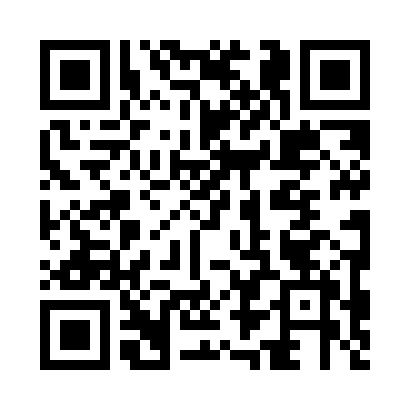 Prayer times for Rigueira, PortugalMon 1 Apr 2024 - Tue 30 Apr 2024High Latitude Method: Angle Based RulePrayer Calculation Method: Muslim World LeagueAsar Calculation Method: HanafiPrayer times provided by https://www.salahtimes.comDateDayFajrSunriseDhuhrAsrMaghribIsha1Mon5:447:151:346:047:559:202Tue5:427:131:346:057:569:213Wed5:417:121:346:067:569:224Thu5:397:101:346:067:579:245Fri5:377:091:336:077:589:256Sat5:357:071:336:077:599:267Sun5:337:061:336:088:009:278Mon5:327:041:326:098:019:289Tue5:307:031:326:098:029:3010Wed5:287:011:326:108:039:3111Thu5:267:001:326:108:049:3212Fri5:256:581:316:118:059:3313Sat5:236:571:316:128:069:3414Sun5:216:551:316:128:079:3615Mon5:196:541:316:138:089:3716Tue5:186:531:306:138:099:3817Wed5:166:511:306:148:109:3918Thu5:146:501:306:148:119:4119Fri5:126:481:306:158:129:4220Sat5:116:471:306:158:139:4321Sun5:096:461:296:168:149:4522Mon5:076:441:296:178:159:4623Tue5:056:431:296:178:169:4724Wed5:046:421:296:188:179:4925Thu5:026:401:296:188:189:5026Fri5:006:391:286:198:189:5127Sat4:596:381:286:198:199:5328Sun4:576:361:286:208:209:5429Mon4:556:351:286:208:219:5530Tue4:546:341:286:218:229:57